форма бланка утверждена РешениемМС МО «Купчино» от 24.10.2019 № 14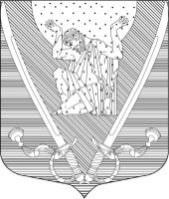 МУНИЦИПАЛЬНЫЙ СОВЕТвнутригородского муниципального образованияСанкт-Петербургамуниципальный округ Купчино6 СОЗЫВ (2019-.г.)Р Е Ш Е Н И Е № 0828.04.2021 г. 								Санкт-ПетербургВ соответствии с Указом Президента Российской Федерации от 10.12.2020 № 778 «О мерах по реализации отдельных положений Федерального закона «О цифровых финансовых активах, цифровой валюте и о внесении изменений в отдельные законодательные акты Российской Федерации», на основании Устава внутригородского муниципального образования Санкт-Петербурга муниципальный округ Купчино, Муниципальный Совет     Р  Е  Ш  И  Л: Внести следующие изменения в Положение о порядке предоставления лицами, замещающими муниципальные должности сведений о своих доходах, расходах, об имуществе и обязательствах имущественного характера, а также сведений о доходах расходах, об имуществе и обязательствах имущественного характера своих супруги (супруга) и несовершеннолетних детей, утвержденного Решением Муниципального Совета внутригородского муниципального образования Санкт-Петербурга муниципальный округ Купчино от 29.03.2016 № 12, 1.1. Пункт 2 дополнить абзацем следующего содержания:«Заполнение справки о доходах осуществляется с использованием программного обеспечения «СПРАВКИ БК», размещенного на сайте Президента России (www.kremlin.ru)/1.2. Пункт 3 дополнить подпунктом 4 следующего содержания:«4. Сведения о своих, своих супруги (супруга) и несовершеннолетних детей цифровых финансовых активах, цифровых правах, включающих одновременно цифровые финансовые активы и иные цифровые права, утилитарных цифровых правах и цифровой валюте (при их наличии).»Решение вступает в силу с 01 июля 2021 года. Контроль за исполнением настоящего решения возложить на Главу муниципального образования А.В. Пониматкина.Глава муниципального образования -Председатель Муниципального Совета                                       А.В. Пониматкин192212,  Санкт-Петербург,  ул. Будапештская,  дом № 19,  корп.№ 1;  тел.  (812) 7030410,  e-mail: mocupсh@gmail.com.«О внесении изменений в  Положение о порядке предоставления лицами, замещающими муниципальные должности сведений о своих доходах, расходах, об имуществе и обязательствах имущественного характера, а также сведений о доходах, расходах, об имуществе и обязательствах имущественного характера своих супруги (супруга) и несовершеннолетних детей»